РЕШЕНИЕО принятии решения о внесении изменений в Решение Городской Думы Петропавловск-Камчатского городского округа от 28.04.2014 № 211-нд «О публичных слушаниях в Петропавловск-Камчатском городском округе»Рассмотрев проект решения о внесении изменений в Решение Городской Думы Петропавловск-Камчатского городского округа от 28.04.2014 № 211-нд «О публичных слушаниях в Петропавловск-Камчатском городском округе», внесенный Главой Петропавловск-Камчатского городского округа Иваненко В.Ю., в соответствии со статьей 28 Устава Петропавловск-Камчатского городского округа Городская Дума Петропавловск-Камчатского городского округаРЕШИЛА:1. Принять Решение о внесении изменений в Решение Городской Думы Петропавловск-Камчатского городского округа от 28.04.2014 № 211-нд «О публичных слушаниях в Петропавловск-Камчатском городском округе». 2. Направить принятое Решение Главе Петропавловск-Камчатского городского округа для подписания и обнародования.Председатель Городской ДумыПетропавловск-Камчатского городского округа				            		           Г.В. МонаховаРЕШЕНИЕот 01.11.2019 № 199-ндО внесении изменений в Решение Городской Думы Петропавловск-Камчатского городского округа от 28.04.2014 № 211-нд «О публичных слушаниях в Петропавловск-Камчатском городском округе»Принято Городской Думой Петропавловск-Камчатского городского округа(решение от 30.10.2019 № 525-р)1. Часть 2 статьи 8 изложить в следующей редакции:«2. По вопросам, установленным пунктами 1-4 части 2 статьи 2 настоящего Решения, оргкомитет в течение 10 рабочих дней со дня окончания публичных слушаний оформляет итоговый документ, установленный частью 1 настоящей статьи, протокол публичных слушаний, проект муниципального правового акта, доработанный с учетом принятых в ходе публичных слушаний рекомендаций, заключений и иных документов, установленных частью 1 настоящей статьи, пояснительную записку, обосновывающую необходимость принятия муниципального правового акта, включающую характеристику его целей и основных положений, и предложения об отмене, изменении и дополнении действующих муниципальных правовых актов в развитие данного проекта муниципального правового акта, а также таблицу поступивших предложений и замечаний по форме согласно приложению 2 к настоящему Решению (в случае проведения публичных слушаний по проекту бюджета городского округа и отчету о его исполнении таблица поступивших предложений и замечаний оформляется по форме согласно приложению 3 к настоящему Решению).».2. В пункте 3 части 17 статьи 9 слова «не менее 2 и не более 4» заменить словами «не менее 1 и не более 3».3. Наименование приложения 3 изложить в следующей редакции:«Таблица поступивших предложений и замечаний на публичных слушаниях по проекту бюджета городского округа и отчету о его исполнении».4. Приложение 6 изложить в редакции согласно приложению к настоящему Решению.5. Настоящее Решение вступает в силу после дня его официального опубликования.ГлаваПетропавловск-Камчатскогогородского округа							          В.Ю. ИваненкоПриложениек Решению Городской ДумыПетропавловск-Камчатского городского округаот 01.11.2019 № 199-нд«Приложение 6 к Решению Городской ДумыПетропавловск-Камчатского городского округаот 28.04.2014 № 211-нд«О публичных слушаниях в Петропавловск-Камчатском городском округе»Заключениео результатах публичных слушаний по проекту_________________________________________________(наименование проекта)1. Дата оформления заключения о результатах публичных слушаний: ____ ____________________________________________________________________.2. Реквизиты протокола публичных слушаний ________________________ ____________________________________________________________________.3. Информация об организаторе публичных слушаний: _________________ ____________________________________________________________________.4. Сроки проведения публичных слушаний: __________________________ ____________________________________________________________________.5. Формы оповещения: ____________________________________________ ____________________________________________________________________.6. Место проведения публичных слушаний: _________________________.7. Экспозиция проведена ________ (период работы) по адресу ___________ ____________________________________________________________________.8. Публичные слушания состоялись __________ (дата, время) по адресу) __ ____________________________________________________________________.9. Информационные материалы представлены: _______________________ ____________________________________________________________________.10. Количество участников публичных слушаний, которые приняли участие в публичных слушаниях________________________________________.11. Предложения и замечания граждан, являющихся участниками публичных слушаний и постоянно проживающих на территории, в пределах которой проводятся публичные слушания по обсуждаемому проекту, поступившие: 1) в период работы экспозиции: ____________________________________ ____________________________________________________________________.2) во время проведения публичных слушаний: ________________________ ____________________________________________________________________.
12. Предложения и замечания иных участников публичных слушаний по проекту, поступившие: 1) в период работы экспозиции:____________________________________. 2) во время проведения публичных слушаний: ________________________ ____________________________________________________________________.13. Выводы по результатам публичных слушаний ____________________________________________________________________________________________________________________________________________________________________________________________________________________________________________________________________________________________________.Организаторпубличных слушаний                                                                      _______________».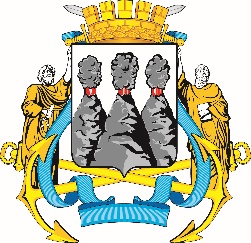 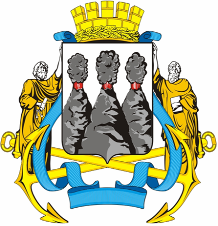 ГОРОДСКАЯ ДУМАПЕТРОПАВЛОВСК-КАМЧАТСКОГО ГОРОДСКОГО ОКРУГАот 30.10.2019 № 525-р23-я сессияг.Петропавловск-Камчатский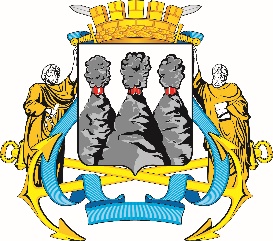 ГОРОДСКАЯ ДУМАПЕТРОПАВЛОВСК-КАМЧАТСКОГО ГОРОДСКОГО ОКРУГА№ п/пПредложения и замечания участников публичных слушаний, постоянно проживающих на территории, в пределах которой проводятся публичные слушания по обсуждаемому проекту, содержащиеся в протоколеПредложения и замечания иных участников публичных слушаний по обсуждаемому проекту, содержащиеся в протоколеАргументированные рекомендации организатора публичных слушаний